
For Immediate Release
Media Contacts:
Frank Bisciotti
AmericanTrucks.com
(610) 240-4694
Frank.Bisciotti@Turn5.comFord F-250 Parts Available from AmericanTrucks.com2011-2019 F-250 Super Duty Parts and Accessories Now AvailableMedia Kit: https://www.dropbox.com/sh/sc31p9crq23yadf/AABPrwOt-M_kU4xKb0j_2Wi_a?dl=0 PAOLI, Pa. (August 28th, 2019) – AmericanTrucks.com (AT) is the authority for late-model F-150, Silverado, Sierra and RAM parts offering tens of thousands of products with fast and easy shipping. Since Ford trucks are among the most popular on American roadways, AT is proud to include F-250 parts and accessories for 2011 to current model year half-ton Ford pickups to their catalog. From F-250 Accessories to Wheels and tires, AT has your F-250 needs covered!View them here: https://www.americantrucks.com/ford-f250-accessories-parts.html With the addition of F-250 parts comes a $5,000 site-wide giveaway sponsored by RedRock 4x4. Enter daily between now until 9/31/2019 for your chance to take home the grand prize of $5K in truck parts from AT and RedRock 4x4.Enter here: https://www.americantrucks.com/f250-monthly-sweepstakes.html ________________________________________________________________________________________________________About AmericanTrucks
AmericanTrucks is regarded as one of the best, most reliable online aftermarket retailers providing parts and accessories for F150, F250, Ranger, Silverado, Sierra, and RAM. Catering to the needs and demands of late-model truck owners and enthusiasts, AmericanTrucks provides the best parts with support from genuine truck experts. Located just outside of Philadelphia, AmericanTrucks is dedicated to offering the truck community with the highest quality of parts and customer service. Please visit https://www.americantrucks.com for more information. #  #  #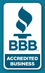 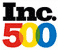 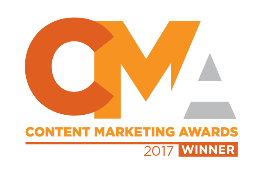 